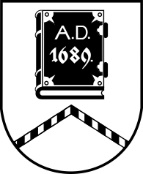 ALŪKSNES NOVADA PAŠVALDĪBAZEMES LIETU KOMISIJADārza iela 11, Alūksne, Alūksnes novads, LV – 4301, tālrunis 64381496, e-pasts dome@aluksne.lvSĒDES PROTOKOLSAlūksnē2023. gada 2. novembrī								Nr. 40Sēdi sāk plkst. 08.30, sēdi beidz plkst. 09.30Sēdi vada: Zemes lietu komisijas priekšsēdētāja Agnese FORSTERESēdi protokolē: Centrālās administrācijas komisiju sekretāre Maija SLIŅĶESēdē piedalās:Agnese FORSTERE Ilze KALNIŅA Ināra KAPULINSKAInese RANDASandra SMILDZIŅA A.FORSTERE 	atklāj sēdi un informē, ka ir priekšlikums iekļaut sēdes darba kārtībā vienu papildu darba kārtības punktu. Aicina balsot par priekšlikumu.Zemes lietu komisija, atklāti balsojot: “par” – 5 “pret” – nav, nolemj:Iekļaut sēdes darba kārtībā vienu papildu darba kārtības punktu.Sēde pasludināta par slēgtu. Darba kārtība, pieņemtie lēmumi un sēdes protokolā fiksētā sēdes dalībnieku diskusija netiek publiskota, pamatojoties uz Pašvaldību likuma 27.panta ceturto daļu.Sēdē izskatīti:2 jautājumi par darījumiem ar lauksaimniecības zemi.Abos gadījumos pieņemts pozitīvs lēmums.1 jautājums par zemes ierīcības projekta nosacījumu izsniegšanu.Izsniegti nosacījumi zemes ierīcības projekta izstrādei.1 jautājums par zemes ierīcības projekta grozījumu apstiprināšanu.Pieņemts lēmums apstiprināt zemes ierīcības projektu.1 jautājums par zemes vienības platības precizēšanu.Pieņemts lēmums precizēt zemes vienības.1 jautājums par nekustamā īpašuma sadalīšanu.Pieņemts lēmums apstiprināt zemes vienības sadali.Sēdi beidz plkst. 09.30Sēdi vadīja 									A.FORSTERE	Sēdi protokolēja								M.SLIŅĶEKomisijas locekļi								I.RANDAI.KAPULINSKAI.KALNIŅAS.SMILDZIŅA